BIODATA MAHASISWA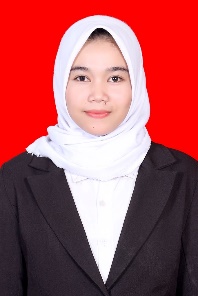 IDENTITAS DIRINama			: Risma Yanti ArlianNPM			: 192114182Tempat/Tgl Lahir		: Buatan II / 14 Oktober 1998Jenis Kelamin		: PerempuanAgama			: IslamStatus			: MahasiswaPekerjaan 			: MahasiswaAnak Ke			: 1 (Pertama) dari 4 (Empat) BersaudaraAlamat			: Rantau Panjang, RiauNo.Tlp/Hp		: 082247605954Dosen Pembimbing	: apt. Minda Sari Lubis, S.Farm., M.SiJudul Skripsi	: Uji Aktivitas Tabir Surya Ekstrak Etanol Bonggol Nanas (Ananas comosus (L.) Merr.) Dalam Bentuk Sedian LotionIndeks Kumulatif	: 3.24PENDIDIKANSD			: SDN 015 Rantau PanjangSMP			: SMPN 1 BlangkejerenSMA			: SMAN 1 Koto GasibORANG TUANama Ayah		: Zainuddin ArmanPekerjaan			: WiraswastaNama Ibu			: SupraptiPekerjaan			: Ibu Rumah TanggaAlamat			: Rantau Panjang, Riau